云浮市医疗保障局垃圾分类专责保洁人员名单卢伙娣、张亚六、黄海强。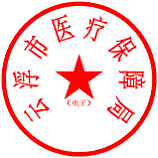 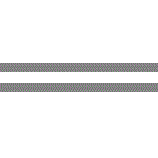 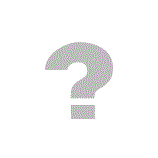 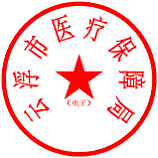 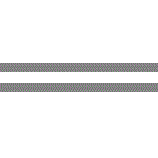 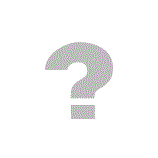                 云浮市医疗保障局                   2020年7月2日     